This receipt will be required at check-in, and must be presented to customs and immigration if requested.Your identity document / passport is required for all passengers on all flights both domestic and international.*Contact South African Airways to confirm baggage allowance.# Denotes Next Day ArrivalFlight SA7366 - Operated By Jetblue AirwaysFlight SA7365 - Operated By Jetblue AirwaysImportant Notice For Travellers With Electronic Tickets:Carriage and other services provided by the carrier are subject to conditions of carriage, which are hereby Incorporated by reference.These conditions may be obtained from the issuing carrier.Agent Details:Jayne Salata | Travel ConsultantTel: +27 11 234 6660 | Fax: +27 11 234 6777 | Email: jaynes@twf.co.zaAll transactions processed are subject to our Standard Terms and Conditions.Click here to view our terms and conditions.Travel with Flair welcomes your comments / suggestions. Please email customercare@twf.co.za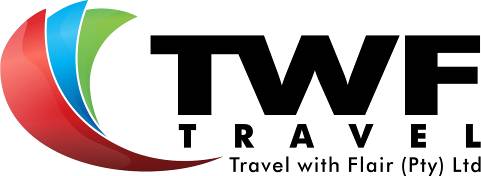 Ground Floor357 Rivonia BoulevardRivonia, South AfricaPhone: +27 11 234 6660Fax: +27 11 234 6777Emergency: 0860 777 747 (Local)+27 12 424 3300 (International)Website: www.twf.travelElectronic Ticket Receipt and ItineraryElectronic Ticket Receipt and ItineraryElectronic Ticket Receipt and ItineraryElectronic Ticket Receipt and ItineraryPassenger:STARR/NADIAMRSAgency Reference:CFCBSKElectronic Ticket DetailsElectronic Ticket DetailsElectronic Ticket DetailsElectronic Ticket DetailsElectronic Ticket DetailsElectronic Ticket DetailsElectronic Ticket DetailsElectronic Ticket DetailsElectronic Ticket DetailsElectronic Ticket DetailsElectronic Ticket DetailsElectronic Ticket DetailsAirline ReferenceAirline ReferenceAirline ReferenceAirline ReferenceAirline Reference2NO4G22NO4G22NO4G22NO4G22NO4G22NO4G22NO4G2Electronic Ticket NumberElectronic Ticket NumberElectronic Ticket NumberElectronic Ticket NumberElectronic Ticket Number0839242429107083924242910708392424291070839242429107083924242910708392424291070839242429107Issuing AirlineIssuing AirlineIssuing AirlineIssuing AirlineIssuing AirlineSouth African AirwaysSouth African AirwaysSouth African AirwaysSouth African AirwaysSouth African AirwaysSouth African AirwaysSouth African AirwaysDate of IssueDate of IssueDate of IssueDate of IssueDate of IssueThursday, 07 May 2015Thursday, 07 May 2015Thursday, 07 May 2015Thursday, 07 May 2015Thursday, 07 May 2015Thursday, 07 May 2015Thursday, 07 May 2015Passenger NamePassenger NamePassenger NamePassenger NamePassenger NameSTARR/NADIAMRSSTARR/NADIAMRSSTARR/NADIAMRSSTARR/NADIAMRSSTARR/NADIAMRSSTARR/NADIAMRSSTARR/NADIAMRSFrequent Flyer NumberFrequent Flyer NumberFrequent Flyer NumberFrequent Flyer NumberFrequent Flyer NumberSA32794764 SA32794764 SA32794764 SA32794764 SA32794764 SA32794764 SA32794764 Travel Agency and IATA NumberTravel Agency and IATA NumberTravel Agency and IATA NumberTravel Agency and IATA NumberTravel Agency and IATA NumberTRAVEL WITH FLAIR PTYLTDTRAVEL WITH FLAIR PTYLTDTRAVEL WITH FLAIR PTYLTDTRAVEL WITH FLAIR PTYLTD772077457720774577207745CouponCarrierFlightDateClassFromToDepartsFare BasisFare BasisStatusBag1SA203Fri, 15 MayZJNB(B)JFK(4)20:30ZRT4ZRT4OK*2P2SA7366Sat, 16 MayYJFK(5)MCO09:50ZRT4ZRT4OK*2P3SA7365Thu, 21 MayYMCOJFK(5)07:00DRT4DRT4OK*2P4SA204Sat, 23 MayDJFK(4)JNB(A)11:15DRT4DRT4OK*2PFare CalculationFare CalculationFare CalculationJNB SA X/NYC SA ORL M3053.21 SA NYC SA JNB M2835.88 NUC5889.09END ROE11.93415 XT 24.00UM190.00WC134.00AY426.00US60.00XA84.00XY66.00YC5824.00YR54.00XF JFK4.5JNB SA X/NYC SA ORL M3053.21 SA NYC SA JNB M2835.88 NUC5889.09END ROE11.93415 XT 24.00UM190.00WC134.00AY426.00US60.00XA84.00XY66.00YC5824.00YR54.00XF JFK4.5JNB SA X/NYC SA ORL M3053.21 SA NYC SA JNB M2835.88 NUC5889.09END ROE11.93415 XT 24.00UM190.00WC134.00AY426.00US60.00XA84.00XY66.00YC5824.00YR54.00XF JFK4.5JNB SA X/NYC SA ORL M3053.21 SA NYC SA JNB M2835.88 NUC5889.09END ROE11.93415 XT 24.00UM190.00WC134.00AY426.00US60.00XA84.00XY66.00YC5824.00YR54.00XF JFK4.5JNB SA X/NYC SA ORL M3053.21 SA NYC SA JNB M2835.88 NUC5889.09END ROE11.93415 XT 24.00UM190.00WC134.00AY426.00US60.00XA84.00XY66.00YC5824.00YR54.00XF JFK4.5JNB SA X/NYC SA ORL M3053.21 SA NYC SA JNB M2835.88 NUC5889.09END ROE11.93415 XT 24.00UM190.00WC134.00AY426.00US60.00XA84.00XY66.00YC5824.00YR54.00XF JFK4.5JNB SA X/NYC SA ORL M3053.21 SA NYC SA JNB M2835.88 NUC5889.09END ROE11.93415 XT 24.00UM190.00WC134.00AY426.00US60.00XA84.00XY66.00YC5824.00YR54.00XF JFK4.5JNB SA X/NYC SA ORL M3053.21 SA NYC SA JNB M2835.88 NUC5889.09END ROE11.93415 XT 24.00UM190.00WC134.00AY426.00US60.00XA84.00XY66.00YC5824.00YR54.00XF JFK4.5JNB SA X/NYC SA ORL M3053.21 SA NYC SA JNB M2835.88 NUC5889.09END ROE11.93415 XT 24.00UM190.00WC134.00AY426.00US60.00XA84.00XY66.00YC5824.00YR54.00XF JFK4.5Endorsement InformationEndorsement InformationEndorsement InformationREFUNDS/CHANGES RESTRICTEDREFUNDS/CHANGES RESTRICTEDREFUNDS/CHANGES RESTRICTEDREFUNDS/CHANGES RESTRICTEDREFUNDS/CHANGES RESTRICTEDREFUNDS/CHANGES RESTRICTEDREFUNDS/CHANGES RESTRICTEDREFUNDS/CHANGES RESTRICTEDREFUNDS/CHANGES RESTRICTEDForm of PaymentForm of PaymentForm of PaymentCREDIT CARDCREDIT CARDCREDIT CARDCREDIT CARDCREDIT CARDCREDIT CARDCREDIT CARDCREDIT CARDCREDIT CARDFareFareFareZAR 70290.00ZAR 70290.00ZAR 70290.00ZAR 70290.00ZAR 70290.00ZAR 70290.00ZAR 70290.00ZAR 70290.00ZAR 70290.00TaxesTaxesTaxes346.00ZA 18.72EV 6862.00XT346.00ZA 18.72EV 6862.00XT346.00ZA 18.72EV 6862.00XT346.00ZA 18.72EV 6862.00XT346.00ZA 18.72EV 6862.00XT346.00ZA 18.72EV 6862.00XT346.00ZA 18.72EV 6862.00XT346.00ZA 18.72EV 6862.00XT346.00ZA 18.72EV 6862.00XTTotalTotalTotalZAR 77516.72ZAR 77516.72ZAR 77516.72ZAR 77516.72ZAR 77516.72ZAR 77516.72ZAR 77516.72ZAR 77516.72ZAR 77516.72Flight DetailsFlight DetailsFlight DetailsFlight DetailsFlight DetailsFlight DetailsFlight DetailsFlight DetailsFlight DetailsFlight DetailsFlight DetailsFlightDateClassFromToDepartsArrivesStatusSeatMealsBagSA203Friday, 
15 May 15ZO R Tambo International Arpt, Johannesburg, Terminal BJohn F Kennedy Intl, New York, Terminal 420:3006:40#Confirmed005H2PCSA7366Saturday, 
16 May 15YJohn F Kennedy Intl, New York, Terminal 5Orlando Intl Arpt, Orlando09:5012:41Confirmed2PCSA7365Thursday, 
21 May 15YOrlando Intl Arpt, OrlandoJohn F Kennedy Intl, New York, Terminal 507:0009:37Confirmed2PCSA204Saturday, 
23 May 15DJohn F Kennedy Intl, New York, Terminal 4O R Tambo International Arpt, Johannesburg, Terminal A11:1508:05#Confirmed005C2PCGeneral Remarks**EMERGENCY AFTER HOURS NUMBER 0860777 747****PLEASE NOTE **IN THE EVENT OF FLIGHTS AND HOTELS NOT BEINGCANCELLED NO SHOW FEES WILL BE APPLICABLETRAVEL WITH FLAIR CAN NOT GUARANTEE PRE SEATINGTHE AIRLINE RESERVES THE RIGHT AT ANY TIME TO DISPLACEPASSENGERS FROM THEIR SEATSEstimated Total Carbon Dioxide Emission For Flights: 3409.64 kgs